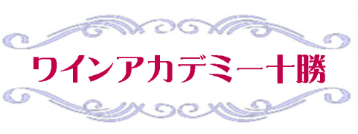 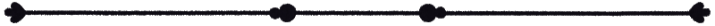 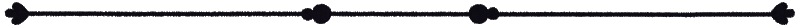 ※お問い合わせは北海道十勝総合振興局商工労働観光課まで。（電話0155-26-9047　担当：松本）――――――――――――――――――――――――――――――――――――――――――――――――――――――――――――――――――――――――――――――――申込書（12/５申込締切）
Email: tokachi.shoko1@pref.hokkaido.lg.jp　/　 FAX:0155-25-7756※当日配付の参加者名簿に所属、部署・役職、氏名の掲載を了承しない場合は上記該当欄を「不可」としてください。所属(会社・団体名)部署・役職氏名参加者名簿掲載の可否連絡先連絡先可・不可（どちらかに○）Tel可・不可（どちらかに○）Email可・不可（どちらかに○）Tel可・不可（どちらかに○）Email可・不可（どちらかに○）Tel可・不可（どちらかに○）Email